UKEPLAN FOR 6. KLASSE   2023-2024                                           Uke 16	                                                                       Uke 17Sosialt mål: Gi gode tilbakemeldinger til de andre 😊PÅ SKOLEN:MandagTirsdagOnsdagTorsdagFredagMandagTirsdagOnsdagTorsdagFredag NorskKrø 6+7FysakFortsSamfNorskBesøk fraFRIProsjektprosjekNorskKrø 6+7FysakProgr.SamfNorskVitensentFRISilke-silke-MatteProg-Fysak5.-7.klEngMatteMattetrykktrykkMHRam-Mus 6+7Mus 6+7Krle 6+7MHKrø 6+7Hele HeleMHmeringKrle 6+7NaturfagKHMHKrø 6+7dagendagenMH5.-7.klKHNaturfagKHMHEngFAGTEMA/LÆRINGSMÅLOPPGAVERNORSK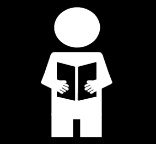 Tenk selvSkift synsvinkelargumentereVi jobber med s. 51-95 i Ordriket B.Vi gjør ulike oppgaver og aktiviteter.MATTE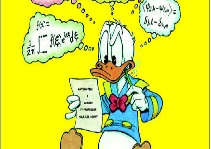 Tema denne uken blir koding. Dette blir vi å jobbe med både i boken, men også i større grupper uten bokenVi jobber med ulike plattformer for kodingENGELSK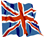 Vi jobber videre med “fake news” som temaMesteparten av jobbing skjer på data. Vi bruker også andre verktøy der de egner segKRLE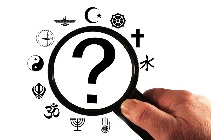 Praksis og etikk Vi skal lære hvordan man kan praktisere sentrale religioner på forskjellige måter. Hva er viktig i religionene og på hvilken måte praktiseres dette i hverdagsliv og rundt helligdager. SAFA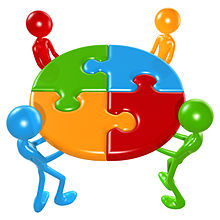 VikingeneHva vet vi til nå?Hva har vi lært? Er det noe vi fortsatt lurer på?NATURFAG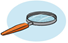 Stoffer i forandring  Vi har arbeidet en del med faseoverganger og har lært hvordan vann kan gå fra faststoff, flytendeform og gass. Denne perioden skal vi lære mer om faseovegnanger i været, og lære om vannetskretsløp. LEKSER UKE 16xNORSKLes i minst 15 min hver dag.Les s.59-60 “Kurt blir grusom”, gjør oppgave 1 a, b og c og oppgave 2. s.61.SAMFUNNSFAGHva vet du om Vikingemuseet Lofotr? Skriv ned minst fem setninger om det du vet.MATEMATIKKGjennomfør utlevert arbeidsarkENGELSKLes nyhetene, og finn noe du syntes er interessant. Vær forberedt å dele kort om nyheten på fredagLEKSER UKE 17xNORSKLes i minst 15 min hver dag.Les s.77-80 “Buffy By er inspirert”, gjør oppgave 1-4 s.80MATEMATIKKGjennomfør utlevert arbeidsarkINFORMASJON: Tirsdag og torsdag i uke 16 skal vi jobbe med programmering 5.-7.kl. Tirsdag i uke 17 får vi besøk fra Vitensenteret kl.09-11, kroppsøving flyttes til 4.og 5.t.  Torsdag og fredag i uke 17 får vi besøk fra Camilla Thuv Nilsen som skal lære oss silketrykk. Dette er et tilbud fra DKS. To hele dager går med til dette prosjektet, det kan være lurt å ha på klær du ikke er så redd for😊